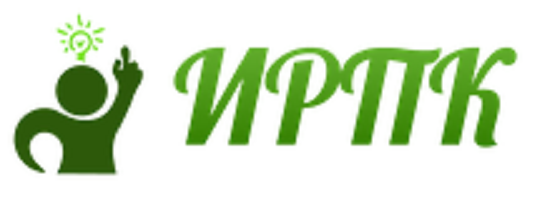  «ИНСТИТУТ РАЗВИТИЯ ПРОФЕССИОНАЛЬНЫХ КОМПЕТЕНЦИЙ»совместно с Научно-исследовательским центром «Эксперт-Наука»представляетМеждународная интерактивная научная олимпиада по фундаментальным основам биохимии
сроки проведения: с 20 по 24 октября 2019 г.(приём заявки до 23 октября 2019 г.)Приглашаем всех желающих принять участие в международной интерактивной научной олимпиаде, направленной на определение профессиональных компетенций в области тематики олимпиады.ПРАВИЛА УЧАСТИЯ:Для того, чтобы принять участие в олимпиаде, необходимо заполнить заявку на участие в олимпиаде и выслать её на электронную почту konkurs@science-fair.ru вместе со сканом оплаты участия в олимпиаде до 23 октября 2019 года включительно. Приславшим нам скан оплаты участия олимпиады и заявку отправляем на электронную почту задание олимпиады.Решение олимпиады участник должен прислать на электронную почту konkurs@science-fair.ru до 24 октября 2019 г. включительно. Название файла решения в формате Microsoft Word обязательно должно содержать фамилию участника («Решение олимпиады Иванов» без кавычек).Проверка заданий олимпиады и подведение итогов закончится 30 октября 2019 года, после этого будут определены победители и результаты олимпиады отправлены на адрес электронной почты, указанный в заявке после 30 октября 2019 года в течение недели.Присланные материалы передаются для оценки независимым экспертам из числа компетентных специалистов-практиков, научно-педагогических работников вузов и научных работников в соответствии с научным направлением работы. Работа экспертов осуществляется на добровольной и безвозмездной основе. Материалы передается эксперту без указания каких-либо сведений об авторах (слепое рецензирование). Эксперты уведомляются о том, что присланные им материалы являются частной собственностью авторов и относятся к сведениям, не подлежащим разглашению.При подведении итогов олимпиады комиссия рассматривает переданные оценки экспертов и на основе их мнения формируют итоги и выявляют победителей олимпиады.Задания олимпиады имеют определенный бальный вес и в зависимости от количества набранных баллов участнику присуждается первое, второе, третье место, а при недостаточном для призового места количестве баллов участник получает диплом участника олимпиады.Победители олимпиады получают наградные документы в виде электронном виде. При желании получить документ в печатном виде с оригинальной печатью и подписью необходимо это указать в заявке и доплатить за изготовление и пересылку документа. Научный руководитель может быть отмечен отдельным документом («Свидетельство научного руководителя») в котором указываются данные руководителя и участника олимпиады. Данный документ заказывается и оплачивается дополнительно. СТРУКТУРА ОЛИМПИАДЫОлимпиада состоит из трех блоков.I блок – Тестирование первого уровня.  Предлагается ответить на вопросы теста по теме олимпиады.II блок – Тестирование второго уровня. Предлагается ответить на вопросы теста по теме олимпиады.III блок – Практическое задание. СРОКИ И УСЛОВИЯ ПРОВЕДЕНИЯ ОЛИМПИАДЫ1. Приём заявок и оплаты до 23.10.2019 г. (включительно).2. Решение олимпиадных заданий с 20 по 24 октября 2019 года3. Итоги олимпиады будут отправлены на эл. почту участника после 30 октября 2019 года в течение недели. 4. Подробности олимпиады и формы документов можно уточнить на сайте http://www.competencies.pro5. Заявку на участие в олимпиаде необходимо прислать до 23 октября 2019 г. (включительно) по электронной почте: konkurs@science-fair.ru. К заявке следует приложить скан документа об оплате.6. Заявки, направленные позже указанного срока, к рассмотрению приниматься не будут. 7. По всем вопросам обращайтесь по электронной почте: konkurs@science-fair.ru, Официальный сайт: http://www.competencies.proСТОИМОСТЬ УЧАСТИЯ И РЕКВИЗИТЫ ДЛЯ ОПЛАТЫ ДЛЯ УЧАСТНИКОВ ИЗ РОССИИОргвзнос для участников из России260 рублей – оплата оргвзноса за участие в олимпиаде с целью возмещения организационных, издательских, полиграфических расходов.Дополнительно:  250 рублей за изготовление и пересылку бумажного диплома;250 рублей за «Свидетельство научного руководителя» (бумажный)150 рублей за «Свидетельство научного руководителя» (электронный)150 рублей за заказ справки об участии в олимпиаде в электронном виде250 рублей за заказ справки об участии в олимпиаде в бумажном виде с отправкой заказным письмом Почтой России.ОПЛАТА через ЯНДЕКС-ДЕНЬГИ:  Номер Яндекс-кошелька: 410014498798889РЕКВИЗИТЫ ДЛЯ ОПЛАТЫ В БАНКЕНаименование получателя платежа: ООО «Эксперт-Наука»ИНН 2536296057КПП 253601001ОГРН/ОГРНИП 1162536074678Расчётный счёт 40702.810.9.50000006583БИК 040813608Банк ДАЛЬНЕВОСТОЧНЫЙ БАНК ПАО СБЕРБАНККорр. счёт 30101.810.6.00000000608Назначение платежа: Экспертиза науч. материалов Фамилия И.О.ОПЛАТА ЧЕРЕЗ СБЕРБАНК-ОНЛАЙН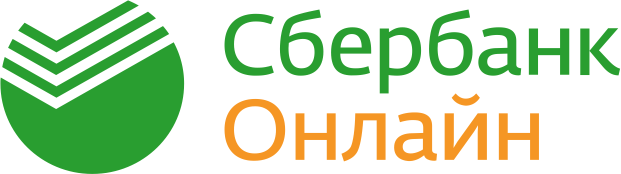                                      Наберите в строке поиска: Эксперт-наука, и в системе Сбербанк Онлайн появиться платежная форма.СПОСОБЫ ОПЛАТЫ ДЛЯ УЧАСТНИКОВ НЕ ИЗ РОССИИ ОГОВАРИВАЮТСЯ В ИНДИВИДУАЛЬНОМ ПОРЯДКЕПодробности можно уточнить по эл. почте  konkurs@science-fair.ruЗАЯВКА НА УЧАСТИЕ В ОЛИМПИАДЕ Название олимпиадыМеждународная интерактивная научная олимпиада по   фундаментальным основам биохимии   (О-4)СтранаФ.И.О. автораМесто работы (учебы) Направление подготовки (специальность)Ф.И.О. научного руководителя (если есть научный руководитель)Должность научного руководителя, кафедра без сокращений, ученая степень, ученое звание (если есть)E-mail  для связи и отправки материаловТелефон мобильныйДополнительно заказываю:(не нужное удалить)- диплом в печатном виде с отправкой Почтой России  - «Свидетельство научного руководителя» (электронное) - «Свидетельство научного руководителя» в печатном виде с отправкой Почтой России Справку об участии в олимпиаде в электронном виде Справку об участии в олимпиаде в бумажном виде Адрес, на который необходимо высылать печатные материалы (обязательно с указанием индекса и ФИО получателя)